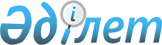 О создании государственного учреждения "Академия Министерства внутренних дел Республики Казахстан"Постановление Правительства Республики Казахстан от 1 июня 1999 года № 675

      В целях дальнейшего совершенствования подготовки специалистов для органов внутренних дел Республики Казахстан Правительство Республики Казахстан постановляет: 

      1. Создать государственное учреждение "Академия Министерства внутренних дел Республики Казахстан" (далее - Академия) путем слияния государственных учреждений "Алматинский юридический институт Министерства внутренних дел Республики Казахстан" и "Алматинский технический институт Министерства внутренних дел Республики Казахстан". 

      2. Министерству внутренних дел Республики Казахстан в установленном законодательством порядке: 

      1) утвердить устав Академии и обеспечить ее регистрацию в органах юстиции; 

      2) укомплектовать Академию Министерства внутренних дел Республики Казахстан квалифицированными кадрами руководящего и профессорско- преподавательского состава; 

      3) в двухмесячный срок внести предложение о приведении ранее принятых решений Правительства в соответствие с настоящим постановлением; 

      4) принять иные меры, вытекающие из настоящего постановления. 

      3. Секретно. 

      4. Министерству финансов Республики Казахстан обеспечить финансирование Академии в пределах средств, предусмотренных Законом Республики Казахстан от 16 декабря 1998 года "О республиканском бюджете на 1999 год" Z980318_ на содержание "Алматинского юридического института Министерства внутренних дел Республики Казахстан" и "Алматинского технического института Министерства внутренних дел Республики Казахстан".                        5. Настоящее постановление вступает в силу со дня подписания.       Премьер-Министр     Республики Казахстан(Специалисты: Э.Жакупова              Д.Кушенова)        
					© 2012. РГП на ПХВ «Институт законодательства и правовой информации Республики Казахстан» Министерства юстиции Республики Казахстан
				